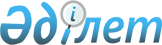 2016 - 2018 жылдарға арналған аудандық бюджет туралы
					
			Күшін жойған
			
			
		
					Атырау облысы Индер аудандық мәслихатының 2015 жылғы 21 желтоқсандағы № 327-V шешімі. Атырау облысының Әділет департаментінде 2016 жылғы 14 қаңтарда № 3440 болып тіркелді      Ескерту. Күші жойылды - Атырау облысы Индер ауданы мәслихатының 10.02.2017 № 85-VI шешімімен.

      Қазақстан Республикасының 2008 жылғы 4 желтоқсандағы Бюджет кодексінің 9-бабына, "Қазақстан Республикасындағы жергілікті мемлекеттік басқару және өзін-өзі басқару туралы" Қазақстан Республикасының 2001 жылғы 23 қаңтардағы Заңының 6-бабының 1-тармағының 1) тармақшасына сәйкес және аудан әкімдігі ұсынған 2016-2018 жылдарға арналған аудандық бюджет жобасын қарап, аудандық мәслихат кезектен тыс ХХХІV сессиясында ШЕШІМ ҚАБЫЛДАДЫ:

      1. 2016-2018 жылдарға арналған аудандық бюджет тиісінше 1, 2 және 3-қосымшаларға сәйкес, оның ішінде 2016 жылға келесі көлемдерде бекітілсін:

      1) кірістер – 4 779 584 мың теңге, оның ішінде:

      салықтық түсімдер – 793 065 мың теңге;

      салықтық емес түсімдер – 22 088 мың теңге;

      негізгі капиталды сатудан түсетін түсімдер – 3 500 мың теңге;

      трансферттер түсімдері – 3 960 931 мың теңге;

      2) шығындар – 4 800 792 мың теңге

      3) таза бюджеттік несиелендіру – 13 182 мың теңге, оның ішінде:

      бюджеттік несиелер – 25 452 мың теңге;

      бюджеттік несиелерді өтеу – 12 270 мың теңге;

      4) қаржы активтерімен операциялар бойынша сальдо – 0 мың теңге, оның ішінде:

      қаржы активтерін сатып алу – 0 мың теңге;

      мемлекеттің қаржы активтерін сатудан түсетін түсімдер – 0 мың теңге;

      5) бюджет тапшылығы (профициті) – 25 452 мың теңге;

      6) бюджет тапшылығын қаржыландыру (профицитін пайдалану) – 46 660 мың теңге:

      қарыздар түсімі – 25 452 мың теңге;

      қарыздарды өтеу - 21 208 мың теңге;

      бюджет қаражатының пайдаланылатын қалдықтары – 12 270 мың теңге.

      Ескерту. 1-тармаққа өзгерістер енгізілді - Атырау облысы Индер аудандық мәслихатының 26.04.2016 № 4-VI; 11.07.2016 № 22-VI; 02.11.2016 № 49-VI; 13.12.2016 № 72-VI шешімдерімен (01.01.2016 бастап қолданысқа енгiзiледi).

      2. Аудан бюджетіне жалпы мемлекеттік салықтар түсімінің жалпы сома нормативі 2016 жылға келесі көлемдерде бекітілсін:

      төлем көзінен салық салынатын табыстардан ұсталатын жеке табыс салығы – 100%;

      төлем көзінен салық салынбайтын табыстардан ұсталатын жеке табыс салығы – 100%;

      әлеуметтік салық – 100%.

      Ескерту. 2-тармаққа өзгерістер енгізілді - Атырау облысы Индер аудандық мәслихатының 11.07.2016 № 22-VI шешімімен (01.01.2016 бастап қолданысқа енгiзiледi).

      3. Тиісті бюджеттің кірісіне:

      бірыңғай бюджеттік сыныптаудың кірістер сыныптамасының "Әлеуметтік салық" коды бойынша - бұрын Зейнетақы қорына, Зейнетақы төлеу жөніндегі мемлекеттік орталыққа, Міндетті медициналық сақтандыру қорына, Мемлекеттік әлеуметтік сақтандыру қорына, Жұмыспен қамтуға жәрдемдесу қорына аударылып келген жарналар жөніндегі берешек, сондай-ақ автомобиль жолдарын пайдаланушылардың Жол қорына түсіп келген аударымдары;

      "Өндірушілер көтерме саудада өткізетін, өзі өндіретін бензин (авиациялық бензинді қоспағанда)" коды бойынша – бұрын Жол қорына түсіп келген бензиннен алынатын алым бойынша берешек;

      "Өндірушілер көтерме саудада өткізетін, өзі өндіретін дизель отыны" коды бойынша - бұрын Жол қорына түсіп келген дизель отынынан алынатын алым бойынша берешек есептелетін болып белгіленсін.

      4. Жұмыс берушiлер еңбекке уақытша жарамсыздығы, жүктiлiгi мен босануы бойынша, бала туған кезде, жерлеуге есептеген, Мемлекеттiк әлеуметтiк сақтандыру қорынан төленiп келген жәрдемақы сомаларының көрсетілген қорға аударымдардың есептелген сомасынан асып түсуi нәтижесiнде 1998 жылғы 31 желтоқсандағы жағдай бойынша құралған терiс сальдо ай сайын жалақы қорының 4 пайызы шегiнде әлеуметтiк салық төлеу есебiне жатқызылады.

      5. Облыстық бюджеттен аудандық бюджетке берілетін субвенция мөлшері 2016 жылға – 1 778 596 мың теңге сомасында белгіленсін.

      6. 2016 жылғы 1 қаңтардан бастап азаматтық қызметшiлерге еңбекақы төлеу жүйесiнiң жаңа моделi бойынша еңбекақы төлеу, сондай-ақ оларға лауазымдық айлықақыларына ерекше еңбек жағдайлары үшiн 10 пайыз мөлшерiнде ай сайынғы үстемеақы төлеу белгiленсiн.

      7. 2016 жылға арналған аудандық бюджетте республикалық бюджеттен келесі көлемдерде:

      жергiлiктi бюджеттерден қаржыландырылатын азаматтық қызметшiлерге еңбекақы төлеу жүйесiнiң жаңа моделiне көшуге, сондай-ақ оларға лауазымдық айлықақыларына ерекше еңбек жағдайлары үшiн ай сайынғы үстемеақы төлеуге – 605 443 мың теңге;

      экономикалық орнықтылықты қамтамасыз етуге – 35 030 мың теңге;

      жергілікті бюджеттердің шығындарын өтеуді қамтамасыз етуге – 42 087 мың теңге;

      үш деңгейлі жүйе бойынша біліктілікті арттырудан өткен мұғалімдерге төленетін еңбекақыны арттыруға – 55 316 мың теңге;

      мектепке дейінгі білім беру ұйымдарында мемлекеттік білім беру тапсырысын іске асыруға – 165 850 мың теңге;

      мемлекеттік әкімшілік қызметшілердің еңбекақысының деңгейін арттыруға – 52 337 мың теңге;

      мүгедектерді міндетті гигиеналық құралдармен қамтамсыз ету нормасын арттыруға – 4 882 мың теңге;

      азаматтық хал актілерін тіркеу бөлімдерінің штат санын ұстауға – 1 437 мың теңге;

      агроөнеркәсіптік кешеннің жергілікті атқарушы органдарының бөлімшелерін ұстауға – 4 186 мың теңге ағымдағы нысаналы трансферттер көзделгені ескерілсін.

      Ескерту. 7-тармаққа өзгерістер енгізілді - Атырау облысы Индер аудандық мәслихатының 26.04.2016 № 4-VI; 11.07.2016 № 22-VI шешімдерімен (01.01.2016 бастап қолданысқа енгiзiледi).

      8. 2016 жылға арналған аудан бюджетіне облыстық бюджеттен:

      жалпы білім беру мектептерінде аз қамтылған отбасылардың оқушы балаларын ыстық тамақпен қамтамасыз етуге – 32 640 мың теңге;

      білім беру мекемелерін материалдық–техникалық қамтамасыз етуге – 197 282 мың теңге;

      білім беру мекемелері үшін оқулықтар мен оқу-әдiстемелiк кешендерді сатып алу және жеткізу – 31 060 мың теңге;

      аз қамтылған азаматтардың жекелеген санаттарына әлеуметтік көмек көрсетуге – 15 759 мың теңге;

      Чернобыль АЭС-сындағы апаттың салдарын жоюға қатысушыларға біржолғы материалдық көмек беруге – 1 045 мың теңге;

      "Жұмыспен қамту 2020 жол картасы" шеңберінде ауылдық елді мекендерді дамытуға – 0 мың теңге;

      "e-learning" электрондық оқыту жүйесіне – 9 905 мың теңге;

      тұрғын үй-коммуналдық шаруашылыққа арнаулы техникалар және жабдықтар сатып алуға – 39 760 мың теңге;

      балалар мен жасөспірімдерге спорт бойынша қосымша білім беруге – 24 878 мың теңге;

      алып қойылатын және жойылатын ауру жануарлардың, жануарлардан алынатын өнімдер мен шикізаттың құнын иелеріне өтеуге – 1 496 мың теңге;

      елді мекендердің егжейлі-тегжейлі жоспарлау жобасын жасақтауға – 26 150 мың теңге.

      автокөлік жолдарын күрделі және орташа жөндеуге – 240 971 мың теңге;

      білім беру ұйымдарын ағымдағы ұстауға – 16 653 мың теңге;

      білім беру нысандарын күрделі жөндеу үшін жобалау-сметалық құжаттаманы жасақтау немесе түзетуге – 322 мың теңге;

      туберкулезбен ауыратын және амбулаториялық деңгейде ем алатын адамдарға ай сайын 10 айлық есептік көрсеткіш көлемінде әлеуметтік көмек көрсетуге – 3 182 мың теңге;

      жастар тәжірибесін ұйымдастыру үшін – 3 818 мың теңге;

      қысқы мерзімге дайындық жұмыстарын жүргізуге – 51 670 мың теңге;

      автокөлік жолдарын ағымдағы ұстау шығындарына – 15 054 мың теңге; 

      ветеринариялық қауіпсіздікті қамтамасыз ету іс-шараларына – 5 258 мың теңге;

      елді-мекендерде жайылымдық жерлерді суландыру үшін каналдарды сумен жабдықтауға – 15 500 мың теңге; 

      құқық бұзушылықтың криминогендік картасын жасақтауға – 2 086 мың теңге;

      жұмыспен қамту 2020 жол картасы бойынша қалаларды және ауылдық елді мекендерді дамыту шеңберінде объектілерді жөндеу және абаттандыруға – 985 мың теңге ағымдағы нысаналы трансферттер көзделгені ескерілсін;

      бюджеттік мекемелерді ағымдағы ұстауға – 180 126 мың теңге.

      Ескерту. 8-тармаққа өзгерістер енгізілді - Атырау облысы Индер аудандық мәслихатының 26.04.2016 № 4-VI; 11.07.2016 № 22-VI; 02.11.2016 № 49-VI; 13.12.2016 № 72-VI шешімімен (01.01.2016 бастап қолданысқа енгiзiледi).

      9. 2016 жылға арналған аудан бюджетіне облыстық бюджеттен:

      инженерлік инфрақұрылым құрылысына - 73 573 мың теңге;

      ауылдық елді мекендерді сумен жабдықтау және су бұру жүйелерін дамытуға – 189 123 мың теңге;

      елді мекендердегі кірме және кентішілік жолдарды жаңғырту үшін жобалау-сметалық құжаттаманы жасақтауға – 7 000 мың теңге;

      ауыл шаруашылығы объектілерін дамытуға – 15 710 мың теңге нысаналы даму трансферттері көзделсін.

      Ескерту. 9-тармаққа өзгерістер енгізілді - Атырау облысы Индер аудандық мәслихатының 11.07.2016 № 22-VI; 02.11.2016 № 49-VI шешімімен (01.01.2016 бастап қолданысқа енгiзiледi).

      10. 2016 жылға арналған аудандық бюджетте мамандарды әлеуметтік қолдау шараларын іске асыру үшін жергілікті атқарушы органдарға - 25 452 мың теңге сомасында бюджеттiк кредиттер беру көзделгенi ескерiлсiн.

      11. 2016 жылға жергілікті атқарушы органдарының резерві 14 339 мың теңге сомасында бекітілсін.

      12. 2016 жылға арналған жергілікті бюджеттің орындалу процесінде қысқартуға жатпайтын жергілікті бюджеттік бағдарламалар тізбесі 4-қосымшаға сәйкес бекітілсін.

      13. 2016 жылға арналған кент, ауылдық округтер әкімдері аппараттарының бюджеттік бағдарламаларын қаржыландыру мөлшері 5-қосымшаға сәйкес бекітілсін.

      14. Жергілікті өзін-өзі басқару органдарына берілетін трансферттердің бөліндісі 6-қосымшаға сәйкес бекітілсін.

      15. Ауылдық елді мекендерде тұратын және жұмыс істейтін мемлекеттік әлеуметтік қамсыздандыру, білім беру, мәдениет, спорт және ветеринария ұйымдарының мамандарына отын сатып алу үшін Қазақстан Республикасының заңнамасына сәйкес әлеуметтік көмек көрсету 5000 теңге мөлшерінде белгіленсін.

      16. Азаматтық қызметшілер болып табылатын және ауылдық жерде жұмыс істейтін әлеуметтік қамсыздандыру, білім беру және мәдениет саласындағы мамандарға қызметтің осы түрлерімен қалалық жағдайда айналысатын азаматтық қызметшілердің айлықақыларымен және мөлшерлемелерімен салыстырғанда жиырма бес пайызға жоғарылатылған лауазымдық айлықақылар мен тарифтік мөлшерлемелер белгіленсін.

      17. Осы шешімнің атқарылуына бақылау жасау аудандық мәслихаттың экономикалық даму, бюджет, қаржы, шағын және орта кәсіпкерлік, ауыл шаруашылығы, экология мәселелері жөніндегі тұрақты комиссияға жүктелсін (А. Үмітқалиев).

      18. Осы шешім 2016 жылдың 1 қаңтарынан бастап қолданысқа енгізіледі.

 2016 жылға арналған аудандық бюджет      Ескерту. 1-қосымша жаңа редакцияда - Атырау облысы Индер аудандық мәслихатының 13.12.2016 № 72-VI шешімімен (01.01.2016 бастап қолданысқа енгiзiледi).

 2017 жылға арналған аудандық бюджет 2018 жылға арналған аудандық бюджет 2016 жылға арналған жергілікті бюджетті атқару процесінде секвестрлеуге жатпайтын жергілікті бюджеттік бағдарламалардың тізбесі Кенттiк, ауылдық округтер әкiмдерi аппараттарының 2016 жылға арналған бюджеттiк бағдарламаларын қаржыландыру көлемі (мың теңге)      Ескерту. 5-қосымша жаңа редакцияда - Атырау облысы Индер аудандық мәслихатының 13.12.2016 № 72-VI шешімімен (01.01.2016 бастап қолданысқа енгiзiледi).

      кестенің жалғасы

 Жергілікті өзін-өзі басқару органдарына берілетін трансферттер бөліндісі      Ескерту. 6-қосымша жаңа редакцияда - Атырау облысы Индер аудандық мәслихатының 13.12.2016 № 72-VI шешімімен (01.01.2016 бастап қолданысқа енгiзiледi).


					© 2012. Қазақстан Республикасы Әділет министрлігінің «Қазақстан Республикасының Заңнама және құқықтық ақпарат институты» ШЖҚ РМК
				
      Аудандық мәслихаттың кезектен тыс
ХХХІV сессиясының төрағасы

С. Байбосынов

      Аудандық мәслихат хатшысы

Б. Сапаров
Аудандық мәслихаттың 2015 жылғы 21 желтоқсандағы кезектен тыс ХXХІV сессиясының № 327-V шешiмiне 1-қосымшаСанаты

Санаты

Санаты

Санаты

Сомасы,
мың теңге

Сыныбы

Сыныбы

Сыныбы

Сомасы,
мың теңге

Iшкi сыныбы

Iшкi сыныбы

Сомасы,
мың теңге

1

АТАУЫ

Сомасы,
мың теңге

1 

2

3

4

5

І. Кірістер

4 779 584

1

Салықтық түсiмдер

793 065

01

Табыс салығы

239 560

2

Жеке табыс салығы

239 560

03

Әлеуметтiк салық

196 000

1

Әлеуметтiк салық

196 000

04

Меншiкке салынатын салықтар

333 445

1

Мүлікке салынатын салықтар 

295 917

3

Жер салығы

4 270

4

Көлік құралдарына салынатын салық

32 928

5

Бірыңғай жер салығы 

330

05

Тауарларға, жұмыстарға және қызметтерге салынатын ішкі салықтар

19 660

2

Акциздер

2 760

3

Табиғи және басқа да ресурстарды пайдаланғаны үшін түсетін түсімдер 

2 000

 

4

Кәсіпкерлік және кәсіби қызметті жүргізгені үшін алынатын алымдар 

14 900

 

08

Заңдық маңызы бар әрекеттерді жасағаны және (немесе) оған уәкілеттігі бар мемлекеттік органдар немесе лауазымды адамдар құжаттар бергені үшін алынатын міндетті төлемдер

4 400

1

Мемлекеттік баж 

4 400

2 

Салықтық емес түсімдер

22 088

01

Мемлекеттік меншіктен түсетін кірістер

18 438

5

Мемлекеттік меншігіндегі мүлікті жалға беруден түсетін кірістер

18 422

7

Мемлекеттік бюджеттен берілген кредиттер бойынша сыйақылар

16 

02

Мемлекеттік бюджеттен қаржыландырылатын мемлекеттік мекемелердің тауарларды (жұмыстарды, қызметтерді) өткізуінен түсетін түсімдер

900

 

1

Мемлекеттік бюджеттен қаржыландырылатын мемлекеттік мекемелердің тауарларды (жұмыстарды, қызметтерді) өткізуінен түсетін түсімдер

900

 

04

Мемлекеттік бюджеттен қаржыландырылатын, сондай-ақ Қазақстан Республикасы Ұлттық Банкінің бюджетінен (шығыстар сметасынан) ұсталатын және қаржыландырылатын мемлекеттік мекемелер салатын айыппұлдар, өсімпұлдар, санкциялар, өндіріп алулар 

1 000

1

Мұнай секторы ұйымдарынан түсетін түсімдерді қоспағанда, мемлекеттік бюджеттен қаржыландырылатын, сондай-ақ Қазақстан Республикасы Ұлттық Банкінің бюджетінен (шығыстар сметасынан) ұсталынатын және қаржыландырылатын мемлекеттік мекемелер салатын айыппұлдар, өсімпұлдар, санкциялар, өндіріп алулар

1 000

06

Өзге де салықтық емес түсімдер

1 750

1

Өзге де салықтық емес түсімдер

1 750

3

Негізгі капиталды сатудан түсетін түсімдер 

3 500

01

Мемлекеттік мекемелерге бекітілген мемлекеттік мүлікті сату

1 000

1

Мемлекеттік мекемелерге бекітілген мемлекеттік мүлікті сату

1 000

03

Жерді және материалдық емес активтерді сату 

2 500

1

Жерді сату

2 500

4

Трансферттердің түсімдері 

3 960 931

02

Мемлекеттік басқарудың жоғары тұрған органдарынан түсетін трансферттер 

3 960 931

2

Облыстық бюджеттен түсетін трансферттер 

3 960 931

Функционалдық топ

Функционалдық топ

Функционалдық топ

Функционалдық топ

Функционалдық топ

Функционалдық топ

Сомасы, мың теңге

Кiшi функция

Кiшi функция

Кiшi функция

Кiшi функция

Кiшi функция

Сомасы, мың теңге

Бюджеттiк бағдарламалардың әкiмшiсi

Бюджеттiк бағдарламалардың әкiмшiсi

Бюджеттiк бағдарламалардың әкiмшiсi

Сомасы, мың теңге

Бағдарлама

Бағдарлама

Сомасы, мың теңге

Атауы

Сомасы, мың теңге

1

2

2

3

4

5

6

ІІ. Шығындар

4 800 792

1

Жалпы сипаттағы мемлекеттiк қызметтер 

385 824

1

1

Мемлекеттiк басқарудың жалпы функцияларын орындайтын өкілді атқарушы және басқа органдар 

270 123

112

Аудан (облыстық маңызы бар қала) мәслихатының аппараты

18 284

001

Аудан (облыстық маңызы бар қала) мәслихатының қызметiн қамтамасыз ету жөніндегі қызметтер

18 107

003

Мемлекеттік органның күрделі шығыстары

177

122

Аудан (облыстық маңызы бар қала) әкiмінің аппараты

78 426

001

Аудан (облыстық маңызы бар қала) әкiмінің қызметін қамтамасыз ету жөніндегі қызметтер

66 949

003

Мемлекеттік органның күрделі шығыстары

11 477

123

Қаладағы аудан, аудандық маңызы бар қала, кент, ауыл, ауылдық округ әкімінің аппараты

173 413

001

Қаладағы аудан, аудандық маңызы бар қала, кент, ауыл, ауылдық округ әкімінің қызметін қамтамасыз ету жөніндегі қызметтер

148 105

022

Мемлекеттік органның күрделі шығыстары 

5 288

032

Ведомстволық бағыныстағы мемлекеттік мекемелерінің және ұйымдарының күрделі шығыстары

20 020

2

2

Қаржылық қызмет

3 017

459

Ауданның (облыстық маңызы бар қаланың) экономика және қаржы бөлімі

3 017

003

Салық салу мақсатында мүлікті бағалауды жүргізу

756

010

Жекешелендіру, коммуналдық меншікті басқару, жекешелендіруден кейінгі қызмет және осыған байланысты дауларды реттеу

2 261

9

9

Жалпы сипаттағы өзге де мемлекеттiк қызметтер

112 684

458

Ауданның (облыстық маңызы бар қаланың) тұрғын үй-коммуналдық шаруашылығы, жолаушылар көлігі және автомобиль жолдары бөлімі

47 129

001

Жергілікті деңгейде тұрғын үй - коммуналдық шаруашылығы, жолаушылар көлігі және автомобиль жолдары саласындағы мемлекеттік саясатты іске асыру жөніндегі қызметтер

46 637

 

013

Мемлекеттік органның күрделі шығыстары

492

459

Ауданның (облыстық маңызы бар қаланың) экономика және қаржы бөлімі

29 472

001

Ауданның (облыстық маңызы бар қаланың) экономикалық саясаттың қалыптастыру мен дамыту, мемлекеттік жоспарлау, бюджеттік атқару және коммуналдық меншігін басқару саласындағы мемлекеттік саясатты іске асыру жөніндегі қызметтер 

28 652

015

Мемлекеттік органның күрделі шығыстары

820

482

Ауданның (облыстық маңызы бар қаланың) кәсіпкерлік және туризм бөлімі

8 606

001

Жергілікті деңгейде кәсіпкерлікті және туризмді дамыту саласындағы мемлекеттік саясатты іске асыру жөніндегі қызметтер

8 136

003

Мемлекеттік органның күрделі шығыстары

470

801

Ауданның (облыстық маңызы бар қаланың) жұмыспен қамту, әлеуметтік бағдарламалар және азаматтық хал актілерін тіркеу бөлімі

27 477

001

Жергілікті деңгейде жұмыспен қамту, әлеуметтік бағдарламалар және азаматтық хал актілерін тіркеу саласындағы мемлекеттік саясатты іске асыру жөніндегі қызметтер

27 137

003

Мемлекеттік органның күрделі шығыстары

270

032

Ведомстволық бағыныстағы мемлекеттік мекемелерінің және ұйымдарының күрделі шығыстары

70

2

Қорғаныс

6 521

1

1

Әскери мұқтаждар

6 521

122

Аудан (облыстық маңызы бар қала) әкімінің аппараты

6 521

005

Жалпыға бірдей әскери міндетті атқару шеңберіндегі іс-шаралар

6 521

4

Бiлiм беру

2 876 905

1

1

Мектепке дейінгі тәрбие және оқыту

415 652

123

Қаладағы аудан, аудандық маңызы бар қала, кент, ауыл, ауылдық округ әкімінің аппараты

380 465

004

Мектепке дейінгі тәрбие мен оқыту ұйымдарының қызметін қамтамасыз ету

249 802

041

Мектепке дейінгі білім беру ұйымдарында мемлекеттік білім беру тапсырысын іске асыруға

130 663

 

464

Ауданның (облыстық маңызы бар қаланың) білім бөлімі

35 187

040

Мектепке дейінгі білім беру ұйымдарында мемлекеттік білім беру тапсырысын іске асыруға

35 187

2

2

 Бастауыш, негiзгi орта және жалпы орта бiлiм беру

2 171 088

464

Ауданның (облыстық маңызы бар қаланың) білім бөлімі

2 130 411

003

Жалпы білім беру

1 980 349 

006

Балаларға қосымша білім беру 

150 062

465

Ауданның (облыстық маңызы бар қаланың) дене шынықтыру және спорт бөлімі

38 324

017

Балалар мен жасөспірімдерге спорт бойынша қосымша білім беру

38 324

472

Ауданның (облыстық маңызы бар қаланың) құрылыс, сәулет және қала құрылысы бөлімі

2 353

022

Бастауыш, негізгі орта және жалпы орта білім беру объектілерін салу және реконструкциялау

2 353

9

9

Білім беру саласындағы өзге де қызметтер

290 165

464

Ауданның (облыстық маңызы бар қаланың) білім бөлімі

290 165

001

Жергілікті деңгейде білім беру саласындағы мемлекеттік саясатты іске асыру жөніндегі қызметтер

12 531

005

Ауданның (облыстық маңызы бар қаланың) мемлекеттік білім беру мекемелер үшін оқулықтар мен оқу-әдiстемелiк кешендерді сатып алу және жеткізу

62 912

015

Жетім баланы (жетім балаларды) және ата-аналарының қамқорынсыз қалған баланы (балаларды) күтіп-ұстауға қамқоршыларға (қорғаншыларға) ай сайынға ақшалай қаражат төлемі

6 070

022

Жетім баланы (жетім балаларды) және ата-анасының қамқорлығынсыз қалған баланы (балаларды)асырап алғаны үшін Қазақстан азаматтарына біржолғы ақша қаражатын төлеуге арналған төлемдер

161

029

Балалар мен жасөспірімдердің психикалық денсаулығын зерттеу және халыққа психологиялық-медициналық-педагогикалық консультациялық көмек көрсету

14 123

 

067

Ведомстволық бағыныстағы мемлекеттік мекемелерінің және ұйымдарының күрделі шығыстары

194 368

 

6

6

Әлеуметтiк көмек және әлеуметтiк қамсыздандыру

207 064

1

Әлеуметтiк қамсыздандыру

49 310

464

Ауданның (облыстық маңызы бар қаланың) білім бөлімі

2 381

030

Патронат тәрбиешілерге берілген баланы (балаларды) асырап бағу

2 381

801

Ауданның (облыстық маңызы бар қаланың) жұмыспен қамту, әлеуметтік бағдарламалар және азаматтық хал актілерін тіркеу бөлімі

46 929

010

Мемлекеттік атаулы әлеуметтік көмек

6 512

016

18 жасқа дейінгі балаларға мемлекеттік жәрдемақылар

40 417

2

Әлеуметтiк көмек 

156 405

123

Қаладағы аудан, аудандық маңызы бар қала, кент, ауыл , ауылдық округ әкімінің аппараты

26 680

003

Мұқтаж азаматтарға үйiнде әлеуметтiк көмек көрсету

26 680

801

Ауданның (облыстық маңызы бар қаланың) жұмыспен қамту, әлеуметтік бағдарламалар және азаматтық хал актілерін тіркеу бөлімі

129 725

004

Жұмыспен қамту бағдарламасы

76 618

006

Ауылдық жерлерде тұратын денсаулық сақтау, білім беру, әлеуметтік қамтамасыз ету, мәдениет, спорт және ветеринар мамандарына отын сатып алуға Қазақстан Республикасының заңнамасына сәйкес әлеуметтік көмек көрсету

5 235

007

Тұрғын үйге көмек көрсету

1 582

009

Үйден тәрбиеленіп оқытылатын мүгедек балаларды материалдық қамтамасыз ету

540

011

Жергiлiктi өкілетті органдардың шешiмі бойынша мұқтаж азаматтардың жекелеген топтарына әлеуметтік көмек

25 098

017

Мүгедектерді оңалту жеке бағдарламасына сәйкес, мұқтаж мүгедектерді міндетті гигиеналық құралдармен және ымдау тілі мамандарының қызмет көрсетуін жеке көмекшілермен қамтамасыз ету

19 582

 

023

Жұмыспен қамту орталықтарының қызметін қамтамасыз ету

1 070

9

Әлеуметтiк көмек және әлеуметтiк қамтамасыз ету салаларындағы өзге де қызметтер

1 349

801

Ауданның (облыстық маңызы бар қаланың) жұмыспен қамту, әлеуметтік бағдарламалар және азаматтық хал актілерін тіркеу бөлімі

1 349

018

Жәрдемақыларды және басқа да әлеуметтік төлемдерді есептеу, төлеу мен жеткiзу бойынша қызметтерге ақы төлеу

1 349

7

7

Тұрғын үй- коммуналдық шаруашылық

514 918

1

Тұрғын үй шаруашылығы

102 900

123

Қаладағы аудан, аудандық маңызы бар қала, кент, ауыл , ауылдық округ әкімінің аппараты

3 671

007

Аудандық маңызы бар қаланың, кенттің, ауылдың, ауылдық округтің мемлекеттік тұрғын үй қорының сақталуын ұйымдастыру

2 686

027

Жұмыспен қамту 2020 жол картасы бойынша қалаларды және ауылдық елді мекендерді дамыту шеңберінде объектілерді жөндеу және абаттандыру

985

458

Ауданның (облыстық маңызы бар қаланың) тұрғын үй-коммуналдық шаруашылығы, жолаушылар көлігі және автомобиль жолдары бөлімі

1 000

 

004

Азаматтардың жекеленген санаттарын тұрғын үймен қамтамасыз ету

1 000

 

472

Ауданның (облыстық маңызы бар қаланың) құрылыс, сәулет және қала құрылысы бөлімі

93 441

004

Инженерлік-коммуникациялық инфрақұрылымды жобалау, дамыту және (немесе) жайластыру

93 441

479

Ауданның (облыстық маңызы бар қаланың) тұрғын үй инспекциясы бөлімі

4 788

001

Жергілікті деңгейде тұрғын үй қоры саласындағы мемлекеттік саясатты

іске асыру жөніндегі қызметтер

4 788

2

Коммуналдық шаруашылық

321 988

458

Ауданның (облыстық маңызы бар қаланың) тұрғын үй-коммуналдық шаруашылығы, жолаушылар көлігі және автомобиль жолдары бөлімі

129 741

012

Сумен жабдықтау және су бұру жүйесінің жұмыс істеуі 

113 806

026

Ауданның (облыстық маңызы бар қаланың) коммуналдық меншігіндегі жылу жүйелерін қолдануды ұйымдастыру

15 935

472

Ауданның (облыстық маңызы бар қаланың) құрылыс, сәулет және қала құрылысы бөлімі

192 247

006

Сумен жабдықтау және су бұру жүйесін дамыту

189 643

007

Қаланы және елді мекендерді абаттандыруды дамыту

2 604

3

Елдi-мекендердi көркейту

90 030 

123

Қаладағы аудан, аудандық маңызы бар қала, кент, ауыл, ауылдық округ әкімінің аппараты

90 030

008

Елдi мекендердегі көшелерді жарықтандыру

38 408

009

Елдi мекендердiң санитариясын қамтамасыз ету

9 699

011

Елдi мекендердi абаттандыру мен көгалдандыру

41 923

8

8

Мәдениет, спорт, туризм және ақпараттық кеңiстiк

261 251

1

Мәдениет саласындағы қызмет

131 513

123

Қаладағы аудан, аудандық маңызы бар қала, кент, ауыл, ауылдық округ әкімінің аппараты

131 013

006

Жергілікті деңгейде мәдени-демалыс жұмыстарын қолдау

131 013

455

Ауданның (облыстық маңызы бар қаланың) мәдениет және тілдерді дамыту бөлімі

500

003

Мәдени-демалыс жұмысын қолдау

500

2

Спорт 

42 948

465

Ауданның (облыстық маңызы бар қаланың) дене шынықтыру және спорт бөлімі

12 337

001

Жергілікті деңгейде дене шынықтыру және спорт саласындағы мемлекеттік саясатты іске асыру жөніндегі қызметтер

6 999

004

Мемлекеттік органның күрделі шығыстары

70

006

Аудандық (облыстық маңызы бар қалалық) деңгейде спорттық жарыстар өткiзу

2 000

 

007

Әртүрлi спорт түрлерi бойынша аудан (облыстық маңызы бар қала) құрама командаларының мүшелерiн дайындау және олардың облыстық спорт жарыстарына қатысуы

3 143

 

032

Ведомстволық бағыныстағы мемлекеттік мекемелерінің және ұйымдарының күрделі шығыстары

125

472

Ауданның (облыстық маңызы бар қаланың) құрылыс, сәулет және қала құрылысы бөлімі

30 611

008

Cпорт объектілерін дамыту

30 611

3

Ақпараттық кеңiстiк

54 615

455

Ауданның (облыстық маңызы бар қаланың) мәдениет және тілдерді дамыту бөлімі

47 615

006

Аудандық (қалалық) кiтапханалардың жұмыс iстеуi

47 615

456

Ауданның (облыстық маңызы бар қаланың) ішкі саясат бөлімі

7 000

002

Мемлекеттік ақпараттық саясат жүргізу жөніндегі қызметтер

7 000

9

Мәдениет, спорт, туризм және ақпараттық кеңiстiктi ұйымдастыру жөнiндегi өзге де қызметтер

32 175

455

Ауданның (облыстық маңызы бар қаланың) мәдениет және тілдерді дамыту бөлімі

9 283

001

Жергілікті деңгейде тілдерді және мәдениетті дамыту саласындағы мемлекеттік саясатты іске асыру жөніндегі қызметтер

8 203

010

Мемлекеттік органның күрделі шығыстары

80

032

Ведомстволық бағыныстағы мемлекеттік мекемелерінің және ұйымдарының күрделі шығыстары

1 000

456

Ауданның (облыстық маңызы бар қаланың) ішкі саясат бөлімі

22 892

001

Жергілікті деңгейде ақпарат, мемлекеттілікті нығайту және азаматтардың әлеуметтік сенімділігін қалыптастыру саласында мемлекеттік саясатты іске асыру жөніндегі қызметтер

14 387

003

Жастар саясаты саласында іс-шараларды іске асыру

8 063

006

Мемлекеттік органның күрделі шығыстары

372

032

Ведомстволық бағыныстағы мемлекеттік мекемелерінің және ұйымдарының күрделі шығыстары

70

10

10

Ауыл, су, орман, балық шаруашылығы, ерекше қорғалатын табиғи аумақтар, қоршаған ортаны және жануарлар дүниесін қорғау, жер қатынастары

123 510

1

Ауыл шаруашылығы

60 797

459

Ауданның (облыстық маңызы бар қаланың) экономика және қаржы бөлімі

7 559

099

Мамандардың әлеуметтік көмек көрсетуі жөніндегі шараларды іске асыру

7 559

462

Ауданның (облыстық маңызы бар қаланың) ауыл шаруашылығы бөлімі

14 116

001

Жергілікті деңгейде ауыл шаруашылығы саласындағы мемлекеттік саясатты іске асыру жөніндегі қызметтер

13 626

006

Мемлекеттік органның күрделі шығыстары

490

472

Ауданның (облыстық маңызы бар қаланың) құрылыс, сәулет және қала құрылысы бөлімі

15 945

010

Ауыл шаруашылығы объектілерін дамыту

15 945

800

Ауданның (облыстық маңызы бар қаланың) ветеринария және ветеринариялық бақылау бөлімі

23 177

001

Жергілікті деңгейде ветеринария және ветеринариялық бақылау саласындағы мемлекеттік саясатты іске асыру жөніндегі қызметтер

12 192

 

003

Мемлекеттік органның күрделі шығыстары

280

004

Мал көмінділерінің (биотермиялық шұңқырлардың) жұмыс істеуін қамтамасыз ету

5 258

006

Қаңғыбас иттер мен мысықтарды аулауды және жоюды ұйымдастыру

1 000

007

Алып қойылатын және жойылатын ауру жануарлардың, жануарлардан алынатын өнімдер мен шикізаттың құнын иелеріне өтеу

1 496

009

Ауыл шаруашылығы жануарларын сәйкестендіру жөніндегі іс-шараларды өткізу

2 951

6

Жер қатынастары

12 989

463

Ауданның (облыстық маңызы бар қаланың) жер қатынастары бөлімі

12 989

001

Аудан (облыстық маңызы бар қала) аумағында жер қатынастарын реттеу саласындағы мемлекеттік саясатты іске асыру жөніндегі қызметтер 

12 399

007

Мемлекеттік органның күрделі шығыстары

590

9

Ауыл, су, орман, балық шаруашылығы және қоршаған ортаны қорғау мен жер қатынастары саласындағы басқа да қызметтер

49 724

800

Ауданның (облыстық маңызы бар қаланың) ветеринария және ветеринариялық бақылау бөлімі

49 724

010

Эпизоотияға қарсы іс-шаралар жүргізу

49 724

11

11

Өнеркәсіп, сәулет, қала құрылысы және құрылыс қызметі

51 248

2

Сәулет, қала құрылысы және құрылыс қызметі

51 248

472

Ауданның (облыстық маңызы бар қаланың) құрылыс, сәулет және қала құрылысы бөлімі

51 248

001

Жергілікті деңгейде құрылыс, сәулет және қала құрылысы саласындағы мемлекеттік саясатты іске асыру жөніндегі қызметтер

20 377

013

Аудан аумағында қала құрылысын дамытудың кешенді схемаларын, аудандық (облыстық) маңызы бар қалалардың, кенттердің және өзге де ауылдық елді мекендердің бас жоспарларын әзірлеу

26 150

 

015

Мемлекеттік органның күрделі шығыстары

4 721

12

12

Көлiк және коммуникация

266 625

1

Автомобиль көлiгi

266 625

123

Қаладағы аудан, аудандық маңызы бар қала, кент, ауыл, ауылдық округ әкімінің аппараты

18 654

013

Аудандық маңызы бар қалаларда, кенттерде, ауылдарда, ауылдық округтерде автомобиль жолдарының жұмыс істеуін қамтамасыз ету

15 054

045

Елді-мекендер көшелеріндегі автомобиль жолдарын күрделі және орташа жөндеу

3 600

458

Ауданның (облыстық маңызы бар қаланың) тұрғын үй-коммуналдық шаруашылығы, жолаушылар көлігі және автомобиль жолдары бөлімі

247 971 

022

Көлiк инфрақұрылымын дамыту

7 000

045

Аудандық маңызы бар автомобиль жолдарын және елді-мекендердің көшелерін күрделі және орташа жөндеу

240 971

 

13

13

Басқалар

41 045

9

Басқалар

41 045

123

Қаладағы аудан, аудандық маңызы бар қала, кент, ауыл, ауылдық округ әкімінің аппараты

26 868

040

"Өңірлерді дамыту" Бағдарламасы шеңберінде өңірлерді экономикалық дамытуға жәрдемдесу бойынша шараларды іске асыру

26 868

459

Ауданның (облыстық маңызы бар қаланың) экономика және қаржы бөлімі

14 177

012

Ауданның (облыстық маңызы бар қаланың) жергілікті атқарушы органының резерві

14 177 

14

14

Борышқа қызмет көрсету

16

01

Борышқа қызмет көрсету

16

459

Ауданның (облыстық маңызы бар қаланың) экономика және қаржы бөлімі

16

021

Жергілікті атқарушы органдардың облыстық бюджеттен қарыздар бойынша сыйақылар мен өзге де төлемдерді төлеу бойынша борышына қызмет көрсету

16

15

15

Трансферттер

65 865

1

Трансферттер

65 865

459

Ауданның (облыстық маңызы бар қаланың) экономика және қаржы бөлімі

65 865

006

Нысаналы пайдаланылмаған (толық пайдаланылмаған) трансферттерді қайтару

1 849

051

Жергілікті өзін-өзі басқару органдарына берілетін трансферттер

64 016

 

Функционалдық топ

Функционалдық топ

Функционалдық топ

Функционалдық топ

Функционалдық топ

Сомасы, мың теңге

Кiшi функция

Кiшi функция

Кiшi функция

Кiшi функция

Сомасы, мың теңге

Бюджеттiк бағдарламалардың әкiмшiсi

Бюджеттiк бағдарламалардың әкiмшiсi

Бюджеттiк бағдарламалардың әкiмшiсi

Сомасы, мың теңге

Бағдарлама

Бағдарлама

Сомасы, мың теңге

Атауы

Сомасы, мың теңге

1

2

3

4

5

6

ІІІ. Таза бюджеттік кредит беру

13 182

Бюджеттік кредиттер

25 452

10

Ауыл, су, орман, балық шаруашылығы, ерекше қорғалатын табиғи аумақтар, қоршаған ортаны және жануарлар дүниесін қорғау, жер қатынастары

25 452

01

Ауыл шаруашылығы

25 452

459

Ауданның (облыстық маңызы бар қаланың) экономика және қаржы бөлімі

25 452

018

Мамандарды әлеуметтік қолдау шараларын іске асыруға берілетін бюджеттік кредиттер

25 452

Санаты

Санаты

Санаты

Санаты

Сомасы,
мың теңге

Сыныбы

Сыныбы

Сыныбы

Сомасы,
мың теңге

Iшкi сыныбы

Iшкi сыныбы

Сомасы,
мың теңге

АТАУЫ

Сомасы,
мың теңге

1

2

3

4

5

Бюджеттік кредиттерді өтеу

12 270

5

Бюджеттік кредиттерді өтеу

12 270

01

Бюджеттік кредиттерді өтеу

12 270

1

Мемлекеттік бюджеттен берілген бюджеттік кредиттерді өтеу

 12 270

Санаты

Санаты

Санаты

Санаты

Сомасы,
мың теңге

Сыныбы

Сыныбы

Сыныбы

Сомасы,
мың теңге

Iшкi сыныбы

Iшкi сыныбы

Сомасы,
мың теңге

АТАУЫ

Сомасы,
мың теңге

1

2

3

4

5

V.Бюджет тапшылығы (профициті)

-25 452

VІ.Бюджет тапшылығын қаржыландыру (профицитін пайдалану)

25 452

Қарыздар түсімі

25 452

7

Қарыздар түсімі

25 452

01

Мемлекеттік ішкі қарыздар

25 452

2

Қарыз алу келісім шарттары

25 452

Санаты

Санаты

Санаты

Санаты

Сомасы,
мың теңге

Сыныбы

Сыныбы

Сыныбы

Сомасы,
мың теңге

Iшкi сыныбы

Iшкi сыныбы

Сомасы,
мың теңге

АТАУЫ

Сомасы,
мың теңге

1

2

3

4

5

Бюджет қаражатының пайдаланылатын қалдықтары

21 208

8

Бюджет қаражатының пайдаланылатын қалдықтары

 21 208

01

Бюджет қаражаты қалдықтары

21 208

1

Бюджет қаражатының бос қалдықтары

21 208

Функционалдық топ

Функционалдық топ

Функционалдық топ

Функционалдық топ

Функционалдық топ

Сомасы, мың теңге

Кiшi функция

Кiшi функция

Кiшi функция

Кiшi функция

Сомасы, мың теңге

Бюджеттiк бағдарламалардың әкiмшiсi

Бюджеттiк бағдарламалардың әкiмшiсi

Бюджеттiк бағдарламалардың әкiмшiсi

Сомасы, мың теңге

Бағдарлама

Бағдарлама

Сомасы, мың теңге

Атауы

Сомасы, мың теңге

1

2

3

4

5

6

16

Қарыздарды өтеу

12 270

1

Қарыздарды өтеу

12 270

459

Ауданның (облыстық маңызы бар қаланың) экономика және қаржы бөлімі

12 270

005

Жергілікті атқарушы органның жоғары тұрған бюджет алдындағы борышын өтеу

12 270

Аудандық мәслихаттың 2015 жылғы 21 желтоқсандағы кезектен тыс ХXХІV сессиясының № 327-V шешiмiне 2-қосымшаСанаты

Санаты

Санаты

Санаты

Сомасы, мың теңге

Сыныбы

Сыныбы

Сыныбы

Сомасы, мың теңге

Iшкi сыныбы

Iшкi сыныбы

Сомасы, мың теңге

1

АТАУЫ

Сомасы, мың теңге

1

2

3

4

5

Табыстар

2 495 536

1

Салықтық түсiмдер

712 818

01

Табыс салығы

200 000

2

Жеке табыс салығы

200 000

03

Әлеуметтiк салық

70 000

1

Әлеуметтiк салық

70 000

04

Меншiкке салынатын салықтар

420 858

1

Мүлікке салынатын салықтар

384 208

3

Жер салығы

4 320

4

Көлік құралдарына салынатын салық

32 000

5

Бірыңғай жер салығы

330

05

Тауарларға, жұмыстарға және қызметтерге салынатын ішкі салықтар

17 360

2

Акциздер

2 760

3

Табиғи және басқа да ресурстарды пайдаланғаны үшін түсетін түсімдер

2 000

4

Кәсіпкерлік және кәсіби қызметті жүргізгені үшін алынатын алымдар

12 600

08

Заңдық мәнді іс-әрекеттерді жасағаны және (немесе) оған уәкілеттігі бар мемлекеттік органдар немесе лауазымды адамдар құжаттар бергені үшін алынатын міндетті төлемдер

4 600

1

Мемлекеттік баж

4 600

2

Салықтық емес түсімдер

2 622

01

Мемлекеттік меншіктен түсетін кірістер

1 422

5

Мемлекеттік меншігіндегі мүлікті жалға беруден түсетін кірістер

1 422

02

Мемлекеттік бюджеттен қаржыландырылатын мемлекеттік мекемелердің тауарларды (жұмыстарды, қызметтерді) өткізуінен түсетін түсімдер

500

1

Мемлекеттік бюджеттен қаржыландырылатын мемлекеттік мекемелердің тауарларды (жұмыстарды, қызметтерді) өткізуінен түсетін түсімдер

500

04

Мемлекеттік бюджеттен қаржыландырылатын, сондай-ақ Қазақстан Республикасы Ұлттық Банкінің бюджетінен (шығыстар сметасынан) ұсталатын және қаржыландырылатын мемлекеттік мекемелер салатын айыппұлдар, өсімпұлдар, санкциялар, өндіріп алулар

200

1

Мұнай секторы ұйымдарынан түсетін түсімдерді қоспағанда, мемлекеттік бюджеттен қаржыландырылатын, сондай-ақ Қазақстан Республикасы Ұлттық Банкінің бюджетінен (шығыстар сметасынан) ұсталынатын және қаржыландырылатын мемлекеттік мекемелер салатын айыппұлдар, өсімпұлдар, санкциялар, өндіріп алулар

200

06

Өзге де салықтық емес түсімдер

500

1

Өзге де салықтық емес түсімдер

500

3

Негізгі капиталды сатудан түсетін түсімдер

1 500

03

Жерді және материалдық емес активтерді сату

1 500

1

Жерді сату

1 500

4

Трансферттердің түсімдері

1 778 596

02

Мемлекеттік басқарудың жоғары тұрған органдарынан түсетін трансферттер

1 778 596

2

Облыстық бюджеттен түсетін трансферттер

1 778 596

Функционалдық топ

Функционалдық топ

Функционалдық топ

Функционалдық топ

Функционалдық топ

Сомасы, мың теңге

Кiшi функция

Кiшi функция

Кiшi функция

Кiшi функция

Сомасы, мың теңге

Бюджеттiк бағдарламалардың әкiмшiсi

Бюджеттiк бағдарламалардың әкiмшiсi

Бюджеттiк бағдарламалардың әкiмшiсi

Сомасы, мың теңге

Бағдарлама

Бағдарлама

Сомасы, мың теңге

Атауы

Сомасы, мың теңге

1

2

3

4

5

6

Шығындар

2 495 536

1

Жалпы сипаттағы мемлекеттiк қызметтер

241 239

1

Мемлекеттiк басқарудың жалпы функцияларын орындайтын өкілді атқарушы және басқа органдар

180 317

112

Аудан (облыстық маңызы бар қала) мәслихатының аппараты

13 428

001

Аудан (облыстық маңызы бар қала) мәслихатының қызметiн қамтамасыз ету жөніндегі қызметтер

13 428

122

Аудан (облыстық маңызы бар қала) әкiмінің аппараты

54 407

001

Аудан (облыстық маңызы бар қала) әкiмінің қызметін қамтамасыз ету жөніндегі қызметтер

54 407

123

Қаладағы аудан, аудандық маңызы бар қала, кент, ауыл, ауылдық округ әкімінің аппараты

112 482

001

Қаладағы аудан, аудандық маңызы бар қала, кент, ауыл, ауылдық округ әкімінің қызметін қамтамасыз ету жөніндегі қызметтер

112 482

2

Қаржылық қызмет

1 700

459

Ауданның (облыстық маңызы бар қаланың) экономика және қаржы бөлімі

1 700

003

Салық салу мақсатында мүлікті бағалауды жүргізу

500

010

Жекешелендіру, коммуналдық меншікті басқару, жекешелендіруден кейінгі қызмет және осыған байланысты дауларды реттеу

1200

9

Жалпы сипаттағы өзге де мемлекеттiк қызметтер

59 222

458

Ауданның (облыстық маңызы бар қаланың) тұрғын үй-коммуналдық шаруашылығы, жолаушылар көлігі және автомобиль жолдары бөлімі

19 963

001

Жергілікті деңгейде тұрғын үй - коммуналдық шаруашылығы, жолаушылар көлігі және автомобиль жолдары саласындағы мемлекеттік саясатты іске асыру жөніндегі қызметтер

19 963

459

Ауданның (облыстық маңызы бар қаланың) экономика және қаржы бөлімі

20 275

001

Ауданның (облыстық маңызы бар қаланың) экономикалық саясаттың қалыптастыру мен дамыту, мемлекеттік жоспарлау, бюджеттік атқару және коммуналдық меншігін басқару саласындағы мемлекеттік саясатты іске асыру жөніндегі қызметтер

20 275

801

Ауданның (облыстық маңызы бар қаланың) жұмыспен қамту, әлеуметтік бағдарламалар және азаматтық хал актілерін тіркеу бөлімі

18 984

001

Жергілікті деңгейде жұмыспен қамту, әлеуметтік бағдарламалар және азаматтық хал актілерін тіркеу саласындағы мемлекеттік саясатты іске асыру жөніндегі қызметтер

18 984

2

Қорғаныс

2 289

1

Әскери мұқтаждар

2 289

122

Аудан (облыстық маңызы бар қала) әкімінің аппараты

2 289

005

Жалпыға бірдей әскери міндетті атқару шеңберіндегі іс-шаралар

2 289

4

Бiлiм беру

1 666 932

1

Мектепке дейінгі тәрбие және оқыту

164 729

123

Қаладағы аудан, аудандық маңызы бар қала, кент, ауыл, ауылдық округ әкімінің аппараты

164 729

004

Мектепке дейінгі тәрбие мен оқыту ұйымдарының қызметін қамтамасыз ету

164 729

2

Бастауыш, негiзгi орта және жалпы орта бiлiм беру

1 457 915

464

Ауданның (облыстық маңызы бар қаланың) білім бөлімі

1 457 915

003

Жалпы білім беру

1 363 123

006

Балаларға қосымша білім беру

94 792

9

Білім беру саласындағы өзге де қызметтер

44 288

464

Ауданның (облыстық маңызы бар қаланың) білім бөлімі

44 288

001

Жергілікті деңгейде білім беру саласындағы мемлекеттік саясатты іске асыру жөніндегі қызметтер

8 855

005

Ауданның (облыстық маңызы бар қаланың) мемлекеттік білім беру мекемелер үшін оқулықтар мен оқу-әдiстемелiк кешендерді сатып алу және жеткізу

18 932

015

Жетім баланы (жетім балаларды) және ата-аналарының қамқорынсыз қалған баланы (балаларды) күтіп-ұстауға асыраушыларына (қамқоршыларына) ай сайынғы ақшалай қаражат төлемі

6 383

029

Балалар мен жасөспірімдердің психикалық денсаулығын зерттеу және халыққа психологиялық-медициналық-педагогикалық консультациялық көмек көрсету

10 118

6

Әлеуметтiк көмек және әлеуметтiк қамтамасыз ету

171 676

2

Әлеуметтiк көмек

169 387

123

Қаладағы аудан, аудандық маңызы бар қала, кент, ауыл, ауылдық округ әкімінің аппараты

17 923

003

Мұқтаж азаматтарға үйiнде әлеуметтiк көмек көрсету

17 923

801

Ауданның (облыстық маңызы бар қаланың) жұмыспен қамту, әлеуметтік бағдарламалар және азаматтық хал актілерін тіркеу бөлімі

151 464

004

Жұмыспен қамту бағдарламасы

70 000

006

Ауылдық жерлерде тұратын денсаулық сақтау, білім беру, әлеуметтік қамтамасыз ету, мәдениет, спорт және ветеринар мамандарына отын сатып алуға Қазақстан Республикасының заңнамасына сәйкес әлеуметтік көмек көрсету

5 330

007

Тұрғын үйге көмек көрсету

2 293

009

Үйден тәрбиеленіп оқытылатын мүгедек балаларды материалдық қамтамасыз ету

1 601

010

Мемлекеттік атаулы әлеуметтік көмек

15 000

011

Жергiлiктi өкілетті органдардың шешiмі бойынша мұқтаж азаматтардың жекелеген топтарына әлеуметтік көмек

7 240

016

18 жасқа дейінгі балаларға мемлекеттік жәрдемақылар

40 000

017

Мүгедектерді оңалту жеке бағдарламасына сәйкес, мұқтаж мүгедектерді міндетті гигиеналық құралдармен және ымдау тілі мамандарының қызмет көрсетуін жеке көмекшілермен қамтамасыз ету

10 000

9

Әлеуметтiк көмек және әлеуметтiк қамтамасыз ету салаларындағы өзге де қызметтер

2 289

801

Ауданның (облыстық маңызы бар қаланың) жұмыспен қамту, әлеуметтік бағдарламалар және азаматтық хал актілерін тіркеу бөлімі

2 289

018

Жәрдемақыларды және басқа да әлеуметтік төлемдерді есептеу, төлеу мен жеткiзу бойынша қызметтерге ақы төлеу

2 289

7

Тұрғын үй - коммуналдық шаруашылық

115 992

1

Тұрғын үй шаруашылығы

5 788

479

Ауданның (облыстық маңызы бар қаланың) тұрғын үй инспекциясы бөлімі

5 788

001

Жергілікті деңгейде тұрғын үй қоры саласындағы мемлекеттік саясатты іске асыру жөніндегі қызметтер

5 788

2

Коммуналдық шаруашылық

48 066 

458

Ауданның (облыстық маңызы бар қаланың) тұрғын үй-коммуналдық шаруашылығы, жолаушылар көлігі және автомобиль жолдары бөлімі

47 546 

012

Сумен жабдықтау және су бұру жүйесінің жұмыс істеуі

47 546

472

Ауданның (облыстық маңызы бар қаланың) құрылыс, сәулет және қала құрылысы бөлімі

520

006

Сумен жабдықтау және су бұру жүйесін дамыту

520

3

Елдi-мекендердi абаттандыру

62 138

123

Қаладағы аудан, аудандық маңызы бар қала, кент, ауыл, ауылдық округ әкімінің аппараты

59 928

008

Елдi мекендерде көшелерді жарықтандыру

38 308

009

Елдi мекендердiң санитариясын қамтамасыз ету

10 590

011

Елдi мекендердi абаттандыру мен көгалдандыру

11 030

472

Ауданның (облыстық маңызы бар қаланың) құрылыс, сәулет және қала құрылысы бөлімі

2 210

007

Қаланы және елді мекендерді көркейтуді дамыту

2 210

8

Мәдениет, спорт, туризм және ақпараттық кеңiстiк

163 499

1

Мәдениет саласындағы қызмет

87 858

123

Қаладағы аудан, аудандық маңызы бар қала, кент, ауыл, ауылдық округ әкімінің аппараты

87 358

006

Жергілікті деңгейде мәдени-демалыс жұмыстарын қолдау

87 358

455

Ауданның (облыстық маңызы бар қаланың) мәдениет және тілдерді дамыту бөлімі

500

003

Мәдени-демалыс жұмысын қолдау

500

2

Спорт

14 873

465

Ауданның (облыстық маңызы бар қаланың) дене шынықтыру және спорт бөлімі

9 803

001

Жергілікті деңгейде дене шынықтыру және спорт саласындағы мемлекеттік саясатты іске асыру жөніндегі қызметтер

5 262

006

Аудандық (облыстық маңызы бар қалалық) деңгейде спорттық жарыстар өткiзу

2 000

007

Әртүрлi спорт түрлерi бойынша аудан (облыстық маңызы бар қала) құрама командаларының мүшелерiн дайындау және олардың облыстық спорт жарыстарына қатысуы

2 541

472

Ауданның (облыстық маңызы бар қаланың) құрылыс, сәулет және қала құрылысы бөлімі

5 070

008

Cпорт объектілерін дамыту

5 070

3

Ақпараттық кеңiстiк

36 929

455

Ауданның (облыстық маңызы бар қаланың) мәдениет және тілдерді дамыту бөлімі

31 929

006

Аудандық (қалалық) кiтапханалардың жұмыс iстеуi

31 929

456

Ауданның (облыстық маңызы бар қаланың) ішкі саясат бөлімі

5 000

002

Мемлекеттік ақпараттық саясат жүргізу жөніндегі қызметтер

5 000

9

Мәдениет, спорт, туризм және ақпараттық кеңiстiктi ұйымдастыру жөнiндегi өзге де қызметтер

23 839

455

Ауданның (облыстық маңызы бар қаланың) мәдениет және тілдерді дамыту бөлімі

6 198

001

Жергілікті деңгейде тілдерді және мәдениетті дамыту саласындағы мемлекеттік саясатты іске асыру жөніндегі қызметтер

6 198

456

Ауданның (облыстық маңызы бар қаланың) ішкі саясат бөлімі

17 641

001

Жергілікті деңгейде ақпарат, мемлекеттілікті нығайту және азаматтардың әлеуметтік сенімділігін қалыптастыру саласында мемлекеттік саясатты іске асыру жөніндегі қызметтер

11 364

003

Жастар саясаты саласында іс-шараларды іске асыру

6 277

10

Ауыл, су, орман, балық шаруашылығы, ерекше қорғалатын табиғи аумақтар, қоршаған ортаны және жануарлар дүниесін қорғау, жер қатынастары

75 565

1

Ауыл шаруашылығы

24 874

459

Ауданның (облыстық маңызы бар қаланың) экономика және қаржы бөлімі

7 290

099

Мамандардың әлеуметтік көмек көрсетуі жөніндегі шараларды іске асыру

7 290

462

Ауданның (облыстық маңызы бар қаланың) ауыл шаруашылығы бөлімі

8 731

001

Жергілікті деңгейде ауыл шаруашылығы саласындағы мемлекеттік саясатты іске асыру жөніндегі қызметтер

8 731

800

Ауданның (облыстық маңызы бар қаланың) ветеринария және ветеринариялық бақылау бөлімі

8 853

001

Жергілікті деңгейде ветеринария және ветеринариялық бақылау саласындағы мемлекеттік саясатты іске асыру жөніндегі қызметтер

6 434

006

Қаңғыбас иттер мен мысықтарды аулауды және жоюды ұйымдастыру

1 000

009

Ауыл шаруашылығы жануарларын сәйкестендіру жөніндегі іс-шараларды өткізу

1 419

6

Жер қатынастары

8 734

463

Ауданның (облыстық маңызы бар қаланың) жер қатынастары бөлімі

8 734

001

Аудан (облыстық маңызы бар қала) аумағында жер қатынастарын реттеу саласындағы мемлекеттік саясатты іске асыру жөніндегі қызметтер

8 734

9

Ауыл, су, орман, балық шаруашылығы және қоршаған ортаны қорғау мен жер қатынастары саласындағы басқа да қызметтер

41 957

800

Ауданның (облыстық маңызы бар қаланың) ветеринария және ветеринариялық бақылау бөлімі

41 957

010

Эпизоотияға қарсы іс-шаралар жүргізу

41 957

11

Өнеркәсіп, сәулет, қала құрылысы және құрылыс қызметі

8 888

2

Сәулет, қала құрылысы және құрылыс қызметі

8 888

472

Ауданның (облыстық маңызы бар қаланың) құрылыс, сәулет және қала құрылысы бөлімі

8 888

001

Жергілікті деңгейде құрылыс, сәулет және қала құрылысы саласындағы мемлекеттік саясатты іске асыру жөніндегі қызметтер

8 888

13

Басқалар

49 456

9

Басқалар

49 456

123

Қаладағы аудан, аудандық маңызы бар қала, кент, ауыл, ауылдық округ әкімінің аппараты

28 982

040

"Өңірлерді дамыту" Бағдарламасы шеңберінде өңірлерді экономикалық дамытуға жәрдемдесу бойынша шараларды іске іске асыру

28 982

459

Ауданның (облыстық маңызы бар қаланың) экономика және қаржы бөлімі

14 339

012

Ауданның (облыстық маңызы бар қаланың) жергілікті атқарушы органының резерві

14 339

469

Ауданның (облыстық маңызы бар қаланың) кәсіпкерлік бөлімі

6 135

001

Жергілікті деңгейде кәсіпкерлікті дамыту саласындағы мемлекеттік саясатты іске асыру жөніндегі қызметтер

6 135

Аудандық мәслихаттың 2015 жылғы 21 желтоқсандағы кезектен тыс ХXХІV сессиясының № 327-V шешiмiне 3-қосымшаСанаты

Санаты

Санаты

Санаты

Сомасы, мың теңге

Сыныбы

Сыныбы

Сыныбы

Сомасы, мың теңге

Iшкi сыныбы

Iшкi сыныбы

Сомасы, мың теңге

1

АТАУЫ

Сомасы, мың теңге

1

2

3

4

5

Табыстар

2 495 536

1

Салықтық түсiмдер

712 818

01

Табыс салығы

200 000

2

Жеке табыс салығы

200 000

03

Әлеуметтiк салық

70 000

1

Әлеуметтiк салық

70 000

04

Меншiкке салынатын салықтар

420 858

1

Мүлікке салынатын салықтар

384 208

3

Жер салығы

4 320

4

Көлік құралдарына салынатын салық

32 000

5

Бірыңғай жер салығы

330

05

Тауарларға, жұмыстарға және қызметтерге салынатын ішкі салықтар

17 360

2

Акциздер

2 760

3

Табиғи және басқа да ресурстарды пайдаланғаны үшін түсетін түсімдер

2 000

4

Кәсіпкерлік және кәсіби қызметті жүргізгені үшін алынатын алымдар

12 600

08

Заңдық мәнді іс-әрекеттерді жасағаны және (немесе) оған уәкілеттігі бар мемлекеттік органдар немесе лауазымды адамдар құжаттар бергені үшін алынатын міндетті төлемдер

4 600

1

Мемлекеттік баж

4 600

2

Салықтық емес түсімдер

2 622

01

Мемлекеттік меншіктен түсетін кірістер

1 422

5

Мемлекеттік меншігіндегі мүлікті жалға беруден түсетін кірістер

1 422

02

Мемлекеттік бюджеттен қаржыландырылатын мемлекеттік мекемелердің тауарларды (жұмыстарды, қызметтерді) өткізуінен түсетін түсімдер

500

1

Мемлекеттік бюджеттен қаржыландырылатын мемлекеттік мекемелердің тауарларды (жұмыстарды, қызметтерді) өткізуінен түсетін түсімдер

500

04

Мемлекеттік бюджеттен қаржыландырылатын, сондай-ақ Қазақстан Республикасы Ұлттық Банкінің бюджетінен (шығыстар сметасынан) ұсталатын және қаржыландырылатын мемлекеттік мекемелер салатын айыппұлдар, өсімпұлдар, санкциялар, өндіріп алулар

200

1

Мұнай секторы ұйымдарынан түсетін түсімдерді қоспағанда, мемлекеттік бюджеттен қаржыландырылатын, сондай-ақ Қазақстан Республикасы Ұлттық Банкінің бюджетінен (шығыстар сметасынан) ұсталынатын және қаржыландырылатын мемлекеттік мекемелер салатын айыппұлдар, өсімпұлдар, санкциялар, өндіріп алулар

200

06

Өзге де салықтық емес түсімдер

500

1

Өзге де салықтық емес түсімдер

500

3

Негізгі капиталды сатудан түсетін түсімдер

1 500

03

Жерді және материалдық емес активтерді сату

1 500

1

Жерді сату

1 500

4

Трансферттердің түсімдері

1 778 596

02

Мемлекеттік басқарудың жоғары тұрған органдарынан түсетін трансферттер

1 778 596

2

Облыстық бюджеттен түсетін трансферттер

1 778 596

Функционалдық топ

Функционалдық топ

Функционалдық топ

Функционалдық топ

Функционалдық топ

Сомасы, мың теңге

Кiшi функция

Кiшi функция

Кiшi функция

Кiшi функция

Сомасы, мың теңге

Бюджеттiк бағдарламалардың әкiмшiсi

Бюджеттiк бағдарламалардың әкiмшiсi

Бюджеттiк бағдарламалардың әкiмшiсi

Сомасы, мың теңге

Бағдарлама

Бағдарлама

Сомасы, мың теңге

Атауы

Сомасы, мың теңге

1

2

3

4

5

6

Шығындар

2 495 536

1

Жалпы сипаттағы мемлекеттiк қызметтер

241 239

1

Мемлекеттiк басқарудың жалпы функцияларын орындайтын өкілді атқарушы және басқа органдар

180 317

112

Аудан (облыстық маңызы бар қала) мәслихатының аппараты

13 428

001

Аудан (облыстық маңызы бар қала) мәслихатының қызметiн қамтамасыз ету жөніндегі қызметтер

13 428

122

Аудан (облыстық маңызы бар қала) әкiмінің аппараты

54 407

001

Аудан (облыстық маңызы бар қала) әкiмінің қызметін қамтамасыз ету жөніндегі қызметтер

54 407

123

Қаладағы аудан, аудандық маңызы бар қала, кент, ауыл, ауылдық округ әкімінің аппараты

112 482

001

Қаладағы аудан, аудандық маңызы бар қала, кент, ауыл, ауылдық округ әкімінің қызметін қамтамасыз ету жөніндегі қызметтер

112 482

2

Қаржылық қызмет

1 700

459

Ауданның (облыстық маңызы бар қаланың) экономика және қаржы бөлімі

1 700

003

Салық салу мақсатында мүлікті бағалауды жүргізу

500

010

Жекешелендіру, коммуналдық меншікті басқару, жекешелендіруден кейінгі қызмет және осыған байланысты дауларды реттеу

1200

9

Жалпы сипаттағы өзге де мемлекеттiк қызметтер

59 222

458

Ауданның (облыстық маңызы бар қаланың) тұрғын үй-коммуналдық шаруашылығы, жолаушылар көлігі және автомобиль жолдары бөлімі

19 963

001

Жергілікті деңгейде тұрғын үй - коммуналдық шаруашылығы, жолаушылар көлігі және автомобиль жолдары саласындағы мемлекеттік саясатты іске асыру жөніндегі қызметтер

19 963

459

Ауданның (облыстық маңызы бар қаланың) экономика және қаржы бөлімі

20 275

001

Ауданның (облыстық маңызы бар қаланың) экономикалық саясаттың қалыптастыру мен дамыту, мемлекеттік жоспарлау, бюджеттік атқару және коммуналдық меншігін басқару саласындағы мемлекеттік саясатты іске асыру жөніндегі қызметтер

20 275

801

Ауданның (облыстық маңызы бар қаланың) жұмыспен қамту, әлеуметтік бағдарламалар және азаматтық хал актілерін тіркеу бөлімі

18 984

001

Жергілікті деңгейде жұмыспен қамту, әлеуметтік бағдарламалар және азаматтық хал актілерін тіркеу саласындағы мемлекеттік саясатты іске асыру жөніндегі қызметтер

18 984

2

Қорғаныс

2 289

1

Әскери мұқтаждар

2 289

122

Аудан (облыстық маңызы бар қала) әкімінің аппараты

2 289

005

Жалпыға бірдей әскери міндетті атқару шеңберіндегі іс-шаралар

2 289

4

Бiлiм беру

1 666 932

1

Мектепке дейінгі тәрбие және оқыту

164 729

123

Қаладағы аудан, аудандық маңызы бар қала, кент, ауыл, ауылдық округ әкімінің аппараты

164 729

004

Мектепке дейінгі тәрбие мен оқыту ұйымдарының қызметін қамтамасыз ету

164 729

2

Бастауыш, негiзгi орта және жалпы орта бiлiм беру

1 457 915

464

Ауданның (облыстық маңызы бар қаланың) білім бөлімі

1 457 915

003

Жалпы білім беру

1 363 123

006

Балаларға қосымша білім беру

94 792

9

Білім беру саласындағы өзге де қызметтер

44 288

464

Ауданның (облыстық маңызы бар қаланың) білім бөлімі

44 288

001

Жергілікті деңгейде білім беру саласындағы мемлекеттік саясатты іске асыру жөніндегі қызметтер

8 855

005

Ауданның (облыстық маңызы бар қаланың) мемлекеттік білім беру мекемелер үшін оқулықтар мен оқу-әдiстемелiк кешендерді сатып алу және жеткізу

18 932

015

Жетім баланы (жетім балаларды) және ата-аналарының қамқорынсыз қалған баланы (балаларды) күтіп-ұстауға асыраушыларына (қамқоршыларына) ай сайынғы ақшалай қаражат төлемі

6 383

029

Балалар мен жасөспірімдердің психикалық денсаулығын зерттеу және халыққа психологиялық-медициналық-педагогикалық консультациялық көмек көрсету

10 118

6

Әлеуметтiк көмек және әлеуметтiк қамтамасыз ету

171 676

2

Әлеуметтiк көмек

169 387

123

Қаладағы аудан, аудандық маңызы бар қала, кент, ауыл, ауылдық округ әкімінің аппараты

17 923

003

Мұқтаж азаматтарға үйiнде әлеуметтiк көмек көрсету

17 923

801

Ауданның (облыстық маңызы бар қаланың) жұмыспен қамту, әлеуметтік бағдарламалар және азаматтық хал актілерін тіркеу бөлімі

151 464

004

Жұмыспен қамту бағдарламасы

70 000

006

Ауылдық жерлерде тұратын денсаулық сақтау, білім беру, әлеуметтік қамтамасыз ету, мәдениет, спорт және ветеринар мамандарына отын сатып алуға Қазақстан Республикасының заңнамасына сәйкес әлеуметтік көмек көрсету

5 330

007

Тұрғын үйге көмек көрсету

2 293

009

Үйден тәрбиеленіп оқытылатын мүгедек балаларды материалдық қамтамасыз ету

1 601

010

Мемлекеттік атаулы әлеуметтік көмек

15 000

011

Жергiлiктi өкілетті органдардың шешiмі бойынша мұқтаж азаматтардың жекелеген топтарына әлеуметтік көмек

7 240

016

18 жасқа дейінгі балаларға мемлекеттік жәрдемақылар

40 000

017

Мүгедектерді оңалту жеке бағдарламасына сәйкес, мұқтаж мүгедектерді міндетті гигиеналық құралдармен және ымдау тілі мамандарының қызмет көрсетуін жеке көмекшілермен қамтамасыз ету

10 000

9

Әлеуметтiк көмек және әлеуметтiк қамтамасыз ету салаларындағы өзге де қызметтер

2 289

801

Ауданның (облыстық маңызы бар қаланың) жұмыспен қамту, әлеуметтік бағдарламалар және азаматтық хал актілерін тіркеу бөлімі

2 289

018

Жәрдемақыларды және басқа да әлеуметтік төлемдерді есептеу, төлеу мен жеткiзу бойынша қызметтерге ақы төлеу

2 289

7

Тұрғын үй - коммуналдық шаруашылық

115 992

1

Тұрғын үй шаруашылығы

5 788

479

Ауданның (облыстық маңызы бар қаланың) тұрғын үй инспекциясы бөлімі

5 788

001

Жергілікті деңгейде тұрғын үй қоры саласындағы мемлекеттік саясатты іске асыру жөніндегі қызметтер

5 788

2

Коммуналдық шаруашылық

48 066

458

Ауданның (облыстық маңызы бар қаланың) тұрғын үй-коммуналдық шаруашылығы, жолаушылар көлігі және автомобиль жолдары бөлімі

47 546

012

Сумен жабдықтау және су бұру жүйесінің жұмыс істеуі

47 546

472

Ауданның (облыстық маңызы бар қаланың) құрылыс, сәулет және қала құрылысы бөлімі

520

006

Сумен жабдықтау және су бұру жүйесін дамыту

520

3

Елдi-мекендердi абаттандыру

62 138

123

Қаладағы аудан, аудандық маңызы бар қала, кент, ауыл, ауылдық округ әкімінің аппараты

59 928

008

Елдi мекендерде көшелерді жарықтандыру

38 308

009

Елдi мекендердiң санитариясын қамтамасыз ету

10 590

011

Елдi мекендердi абаттандыру мен көгалдандыру

11 030

472

Ауданның (облыстық маңызы бар қаланың) құрылыс, сәулет және қала құрылысы бөлімі

2 210

007

Қаланы және елді мекендерді көркейтуді дамыту

2 210

8

Мәдениет, спорт, туризм және ақпараттық кеңiстiк

163 499

1

Мәдениет саласындағы қызмет

87 858

123

Қаладағы аудан, аудандық маңызы бар қала, кент, ауыл, ауылдық округ әкімінің аппараты

87 358

006

Жергілікті деңгейде мәдени-демалыс жұмыстарын қолдау

87 358

455

Ауданның (облыстық маңызы бар қаланың) мәдениет және тілдерді дамыту бөлімі

500

003

Мәдени-демалыс жұмысын қолдау

500

2

Спорт

14 873

465

Ауданның (облыстық маңызы бар қаланың) дене шынықтыру және спорт бөлімі

9 803

001

Жергілікті деңгейде дене шынықтыру және спорт саласындағы мемлекеттік саясатты іске асыру жөніндегі қызметтер

5 262

006

Аудандық (облыстық маңызы бар қалалық) деңгейде спорттық жарыстар өткiзу

2 000

007

Әртүрлi спорт түрлерi бойынша аудан (облыстық маңызы бар қала) құрама командаларының мүшелерiн дайындау және олардың облыстық спорт жарыстарына қатысуы

2 541

472

Ауданның (облыстық маңызы бар қаланың) құрылыс, сәулет және қала құрылысы бөлімі

5 070

008

Cпорт объектілерін дамыту

5 070

3

Ақпараттық кеңiстiк

36 929

455

Ауданның (облыстық маңызы бар қаланың) мәдениет және тілдерді дамыту бөлімі

31 929

006

Аудандық (қалалық) кiтапханалардың жұмыс iстеуi

31 929

456

Ауданның (облыстық маңызы бар қаланың) ішкі саясат бөлімі

5 000

002

Мемлекеттік ақпараттық саясат жүргізу жөніндегі қызметтер

5 000

9

Мәдениет, спорт, туризм және ақпараттық кеңiстiктi ұйымдастыру жөнiндегi өзге де қызметтер

23 839

455

Ауданның (облыстық маңызы бар қаланың) мәдениет және тілдерді дамыту бөлімі

6 198

001

Жергілікті деңгейде тілдерді және мәдениетті дамыту саласындағы мемлекеттік саясатты іске асыру жөніндегі қызметтер

6 198

456

Ауданның (облыстық маңызы бар қаланың) ішкі саясат бөлімі

17 641

001

Жергілікті деңгейде ақпарат, мемлекеттілікті нығайту және азаматтардың әлеуметтік сенімділігін қалыптастыру саласында мемлекеттік саясатты іске асыру жөніндегі қызметтер

11 364

003

Жастар саясаты саласында іс-шараларды іске асыру

6 277

10

Ауыл, су, орман, балық шаруашылығы, ерекше қорғалатын табиғи аумақтар, қоршаған ортаны және жануарлар дүниесін қорғау, жер қатынастары

75 565

1

Ауыл шаруашылығы

24 874

459

Ауданның (облыстық маңызы бар қаланың) экономика және қаржы бөлімі

7 290

099

Мамандардың әлеуметтік көмек көрсетуі жөніндегі шараларды іске асыру

7 290

462

Ауданның (облыстық маңызы бар қаланың) ауыл шаруашылығы бөлімі

8 731

001

Жергілікті деңгейде ауыл шаруашылығы саласындағы мемлекеттік саясатты іске асыру жөніндегі қызметтер

8 731

800

Ауданның (облыстық маңызы бар қаланың) ветеринария және ветеринариялық бақылау бөлімі

8 853

001

Жергілікті деңгейде ветеринария және ветеринариялық бақылау саласындағы мемлекеттік саясатты іске асыру жөніндегі қызметтер

6 434

006

Қаңғыбас иттер мен мысықтарды аулауды және жоюды ұйымдастыру

1 000

009

Ауыл шаруашылығы жануарларын сәйкестендіру жөніндегі іс-шараларды өткізу

1 419

6

Жер қатынастары

8 734

463

Ауданның (облыстық маңызы бар қаланың) жер қатынастары бөлімі

8 734

001

Аудан (облыстық маңызы бар қала) аумағында жер қатынастарын реттеу саласындағы мемлекеттік саясатты іске асыру жөніндегі қызметтер

8 734

9

Ауыл, су, орман, балық шаруашылығы және қоршаған ортаны қорғау мен жер қатынастары саласындағы басқа да қызметтер

41 957

800

Ауданның (облыстық маңызы бар қаланың) ветеринария және ветеринариялық бақылау бөлімі

41 957

010

Эпизоотияға қарсы іс-шаралар жүргізу

41 957

11

Өнеркәсіп, сәулет, қала құрылысы және құрылыс қызметі

8 888

2

Сәулет, қала құрылысы және құрылыс қызметі

8 888

472

Ауданның (облыстық маңызы бар қаланың) құрылыс, сәулет және қала құрылысы бөлімі

8 888

001

Жергілікті деңгейде құрылыс, сәулет және қала құрылысы саласындағы мемлекеттік саясатты іске асыру жөніндегі қызметтер

8 888

13

Басқалар

49 456

9

Басқалар

49 456

123

Қаладағы аудан, аудандық маңызы бар қала, кент, ауыл, ауылдық округ әкімінің аппараты

28 982

040

"Өңірлерді дамыту" Бағдарламасы шеңберінде өңірлерді экономикалық дамытуға жәрдемдесу бойынша шараларды іске іске асыру

28 982

459

Ауданның (облыстық маңызы бар қаланың) экономика және қаржы бөлімі

14 339

012

Ауданның (облыстық маңызы бар қаланың) жергілікті атқарушы органының резерві

14 339

469

Ауданның (облыстық маңызы бар қаланың) кәсіпкерлік бөлімі

6 135

001

Жергілікті деңгейде кәсіпкерлікті дамыту саласындағы мемлекеттік саясатты іске асыру жөніндегі қызметтер

6 135

Аудандық мәслихаттың 2015 жылғы 21 желтоқсандағы кезектен тыс ХXХІV сессиясының № 327-V шешiмiне 4-қосымшаФункционалдық топ

Функционалдық топ

Функционалдық топ

Атауы

Әкімші

Әкімші

Атауы

Бағдарлама

Атауы

04

Білім беру

464

Ауданның (облыстық маңызы бар қаланың) білім бөлімі

003

Жалпы білім беру

06

Әлеуметтік көмек және әлеуметтiк қамсыздандыру

801

Ауданның (облыстық маңызы бар қаланың) жұмыспен қамту, әлеуметтік бағдарламалар және азаматтық хал актілерін тіркеу бөлімі

011

Жергiлiктi өкілетті органдардың шешiмі бойынша мұқтаж азаматтардың жекелеген топтарына әлеуметтік көмек

010

Мемлекеттік атаулы әлеуметтік көмек

016

18 жасқа дейінгі балаларға мемлекеттік жәрдемақылар

Аудандық мәслихаттың 2015 жылғы 21 желтоқсандағы кезектен тыс ХXХІV сессиясының № 327-V шешiмiне 5-қосымшаБағдарламалардың коды

Бағдарламалардың коды

Кенттiң, ауылдық округтердiң атауы

Кенттiң, ауылдық округтердiң атауы

Кенттiң, ауылдық округтердiң атауы

Кенттiң, ауылдық округтердiң атауы

Бюджеттiк бағдарламалардың атауы

Индербор кенті

Жарсуат ауылдық округi

Бөдене ауылдық округi

Көктоғай ауылдық округi

001

Қаладағы аудан, аудандық маңызы бар қала, кент, ауыл, ауылдық округ әкімінің қызметін қамтамасыз ету жөніндегі қызметтер

35 018

20 777

16 790

17 627

003

Мұқтаж азаматтарға үйiнде әлеуметтiк көмек көрсету

17 171

2 502

2 196

0

004

Мектепке дейінгі тәрбие мен оқыту ұйымдарының қызметін қамтамасыз ету

160 291

2 094

0

18 263

006

Жергілікті деңгейде мәдени-демалыс жұмыстарын қолдау

56 663

19 614

5 153

9 721

007

Аудандық маңызы бар қаланың, кенттің, ауылдың, ауылдық округтің мемлекеттік тұрғын үй қорының сақталуын ұйымдастыру

2 686

0

0

0

008

Елдi мекендердегі көшелерді жарықтандыру

23 500

1 750

1 500

2 100

009

Елдi мекендердiң санитариясын қамтамасыз ету

7 306

424

505

289

011

Елдi мекендердi абаттандыру мен көгалдандыру

39 028

640

300

355

013

Аудандық маңызы бар қалаларда, кенттерде, ауылдарда, ауылдық округтерде автомобиль жолдарының жұмыс істеуін қамтамасыз ету

10 531

580

434

600

022

Мемлекеттік органдардың күрделі шығыстары

985

493

1 600

870

027

Жұмыспен қамту 2020 жол картасы бойынша қалаларды және ауылдық елді мекендерді дамыту шеңберінде объектілерді жөндеу және абаттандыру

0

0

0

754

032

Ведомстволық бағыныстағы мемлекеттік мекемелерінің және ұйымдарының күрделі шығыстары

11 140

340

310

2 340

040

"Өңірлерді дамыту" Бағдарламасы шеңберінде өңірлерді экономикалық дамытуға жәрдемдесу бойынша шараларды іске асыру

9 833

2 779

1 410

2 408

041

Мектепке дейінгі білім беру ұйымдарында мемлекеттік білім беру тапсырысын іске асыруға

31 418

36 802

0

0

045

Елді-мекендер көшелеріндегі автомобиль жолдарын күрделі және орташа жөндеу

3 600

0

0

0

 ЖИНАҒЫ:

409 170

88 795

30 198

55 327

Бағдарламалардың коды

Бағдарламалардың коды

Кенттiң, ауылдық округтердiң атауы

Кенттiң, ауылдық округтердiң атауы

Кенттiң, ауылдық округтердiң атауы

Кенттiң, ауылдық округтердiң атауы

Бюджеттiк бағдарламалардың атауы

Есбол ауылдық округi

Елтай ауылдық округi

Өрлік ауылдық округi

Барлығы

001

Қаладағы аудан, аудандық маңызы бар қала, кент, ауыл, ауылдық округ әкімінің қызметін қамтамасыз ету жөніндегі қызметтер

19 556

20 076

18 261

148 105

003

Мұқтаж азаматтарға үйiнде әлеуметтiк көмек көрсету

2 764

405 

1 642

26 680

004

Мектепке дейінгі тәрбие мен оқыту ұйымдарының қызметін қамтамасыз ету

29 356

15 814

23 984

249 802

006

Жергілікті деңгейде мәдени-демалыс жұмыстарын қолдау

12 835

17 692

9 335

131 013

007

Аудандық маңызы бар қаланың, кенттің, ауылдың, ауылдық округтің мемлекеттік тұрғын үй қорының сақталуын ұйымдастыру

0

0

0

2 686

008

Елдi мекендердегі көшелерді жарықтандыру

4 245

1 800

3 513

38 408

009

Елдi мекендердiң санитариясын қамтамасыз ету

585

190

400

9 699

011

Елдi мекендердi абаттандыру мен көгалдандыру

500

600

500

41 923

013

Аудандық маңызы бар қалаларда, кенттерде, ауылдарда, ауылдық округтерде автомобиль жолдарының жұмыс істеуін қамтамасыз ету

1 190

1 000

719

15 054

022

Мемлекеттік органдардың күрделі шығыстары

340

600

400

5 288

027

Жұмыспен қамту 2020 жол картасы бойынша қалаларды және ауылдық елді мекендерді дамыту шеңберінде объектілерді жөндеу және абаттандыру

0

231

0

985

032

Ведомстволық бағыныстағы мемлекеттік мекемелерінің және ұйымдарының күрделі шығыстары

710

1 410

3 770

20 020

040

"Өңірлерді дамыту" Бағдарламасы шеңберінде өңірлерді экономикалық дамытуға жәрдемдесу бойынша шараларды іске асыру

4 647

3 095

2 696

26 868

041

Мектепке дейінгі білім беру ұйымдарында мемлекеттік білім беру тапсырысын іске асыруға

29 523

32 920

0

130 663

045

Елді-мекендер көшелеріндегі автомобиль жолдарын күрделі және орташа жөндеу

0

0

0

3 600

 ЖИНАҒЫ:

106 251

95 833

65 220

850 794

Аудандық мәслихаттың 2015 жылғы 21 желтоқсандағы кезектен тыс ХXХІV сессиясының № 327-V шешiмiне 6-қосымшаБағдарлама

Бюджеттік бағдарлама атауы

кент, ауылдық округтердің атауы

кент, ауылдық округтердің атауы

кент, ауылдық округтердің атауы

кент, ауылдық округтердің атауы

кент, ауылдық округтердің атауы

кент, ауылдық округтердің атауы

кент, ауылдық округтердің атауы

Барлық сомасы (мың теңге)

Бағдарлама

Бюджеттік бағдарлама атауы

Бөдене ауылдық округі

Жарсуат ауылдық округі

Елтай ауылдық округі

Есбол ауылдық округі

Өрлік ауылдық округі

Көктоғай ауылдық округі

Индербор кенті

Барлық сомасы (мың теңге)

051

Жергілікті өзін-өзі басқару органдарына берілетін трансферттер

2 369

930

1 273

3 214

1 597

1 716

52 917

64 016

